SNOW HILL MAYOR AND COUNCIL 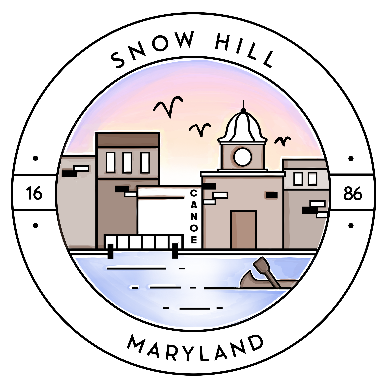 WORK SESSION Tuesday, August 4, 2021Minutes -  4:30pm – Work Session								A Work Session of the Mayor and Town Council of Snow Hill, Maryland was held at The Old Fire Hall on Green Street on Wednesday, August 4, 2021 with Mayor Jewell presiding.  PUBLIC OFFICIALS PRESENTMayor Jennifer R. Jewell, Ph. D.Councilperson Regina BlakeCouncilperson Melisa WeidnerCouncilperson Lisa Outten Harrison STAFF IN ATTENDANCEAndy McGee, Police ChiefRandy Barfield, Public Works DirectorMargot Resto, Administrative Assistant******************************************************************************Approval of Minutes for:  Town Hall Meeting July 13, 2021: On the motion of Councilperson Harrison, minutes were approved by the following vote:Discussion ItemsMorgan’s Purchase Agreement - Mayor Jewell explained background and agreement, attorney vetted. Margot will invite prop owners to Town Hall Meeting and then will mail to all owners. Randy Barfield explained maintenance schedule per the agreement.Public Works:  Randy asked if Public Works should cut the ditches, belongs to property owner, but previous admin told Randy to take care of it to keep drainage clear, because some of them can’t afford or would need machinery in some areas; discussion followed with Council re: reasoning, pricing; Also asked if we could wait for skid steer to be back from repair. Yes, agreed.Willow Street MOU and Developer Agreement:  discussion on highlighted portions of MOU with Preston Reed, present.  2-5 years max to build, renovate.  Will schedule meeting with Martin Sullivan, code officer and Preston Reed.  Community Block Grant – has to be affordable housing, citizen spoke with Cindy Stone. Town already got what it wanted out of that property – lift station. We’ll follow up with Cindy Stone.Business Loan Application – details discussed anonymously.  Will discuss in Closed Session at TH mtg and vote in Open Session next week.Upcoming Events – Blessing of the Combines parade, Seagull Century Ride; Dickens being planned, National Night Out successful; Blues Jam returns March 12th, 2022. Bill Kirchen confirmed. Dancing Under the Stars at Sturgis Park with Klassic Soul this Saturday, Aug 7th.COVID – increased by 16 cases in one week in 21863. Concern over County’s 6% increase in a week. Mayor discussed doing public health announcements on social media to try to mitigate.  Chief will assess disinfecting supplies.  Reevaluate next week. Speed Sign Data – highest speed 54, avg 27mph, majority 25-30, counts vehicles as well.  Possible new locations for sign, like Green and Church.Public Comment – Mayor invited comment, Willow street - a few more comments.  Mayor discussed status of Town Manager hiring process and next steps, with hopes to present 1st, 2nd, 3rd choices to Council by next week, 8/12 Town Hall Meeting.Adjournment – Motion to adjourn made by Councilperson Blake, seconded by Councilperson Weidner, all in favor.  Time was 5:40pm.NAMEAYENOABSTAINRECUSEDABSENTMelisa WeidnerXRegina BlakeXLisa Outten HarrisonXTALLY3